     Obec Kunčice nad Labem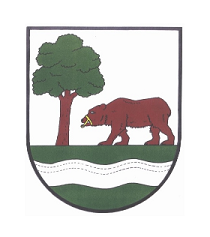 Miroslava Kracíkovástarostka obce						Kunčice nad Labem 14.07.2020Stanovení minimálního počtu členů okrskové volební komisea počet prostor pro úpravu hlasovacích lístkůInformace o počtu a sídle volebních okrsků Na základě ustanovení § 15 odst. 1 písm. c) zákona č. 130/2000 Sb., o volbách do zastupitelstev krajů a o změně některých zákonů, ve znění pozdějších předpisů, a na základě ustanovení § 14c odst. 1 písm. c) zákona č. 247/1995 Sb., o volbách do Parlamentu České republiky a o změně a doplnění některých dalších zákonů, ve znění pozdějších předpisůstanovujiminimální počet členů okrskové volební komise,počet a sídlo volebních okrsků (prostory pro úpravu hlasovacích lístků) pro volby do ZASTUPITELSTEV KRAJŮkonaných ve dnech 2. – 3. října 2020 v obci Kunčice nad Labem takto:Minimální počet členů okrskové volební komise  -  6 členů    Volební okrsek – č. 1     Sídlo volebního okrsku – OÚ Kunčice nad Labem č.p. 121 (kancelář starostky)          V Kunčicích nad Labem 14.07.2020                                                                                                v.r. Miroslava Kracíková                                                                                                   starostka